Anmeldung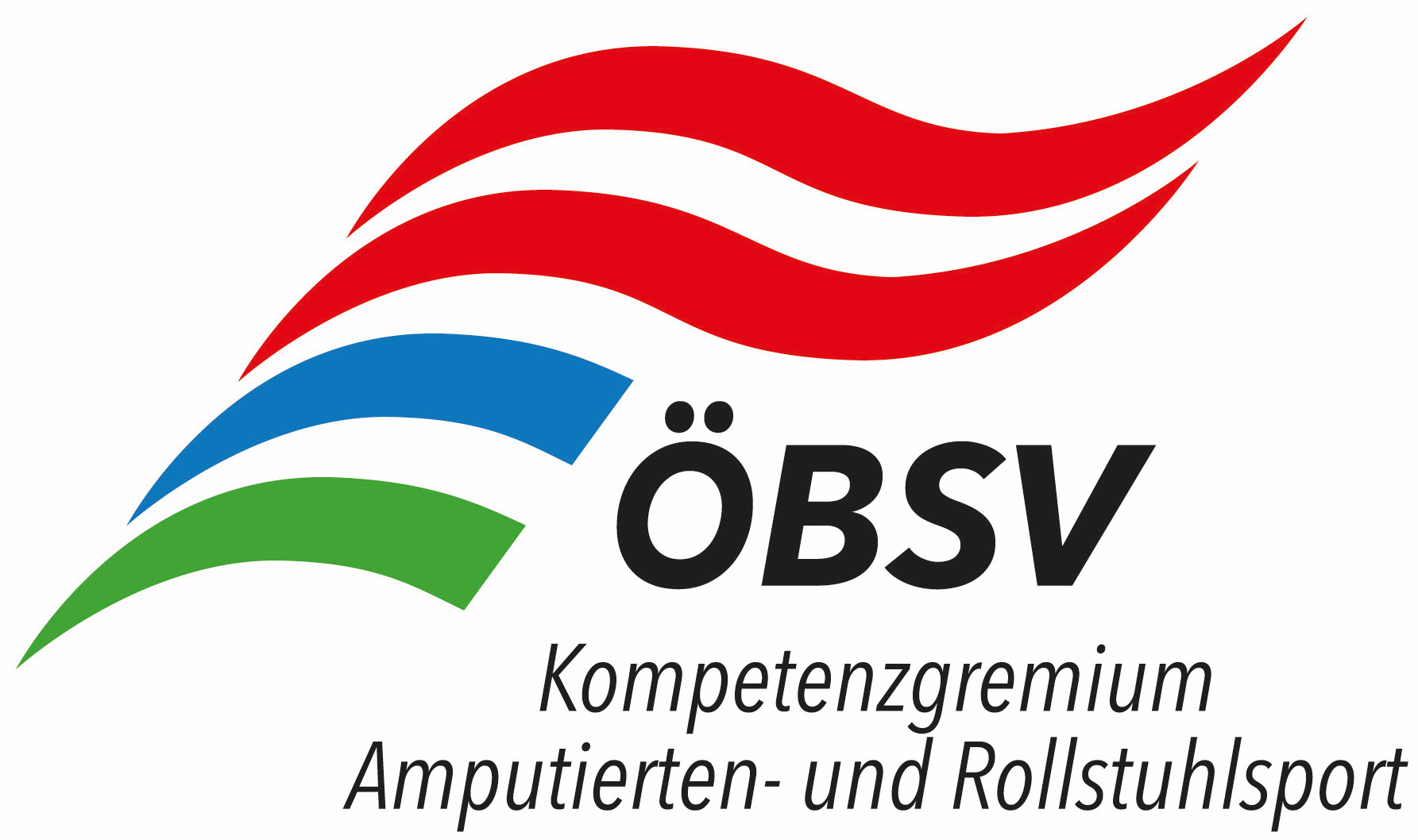 ...............................................................................................................................................................................................Hiermit melde ich mich verbindlich zum Mono-/Biskikurs vom 10.-16. April 2023 im Kaunertal an:Name ........................................................	Vorname .................................................Straße ...............................................................................................................................PLZ/Wohnort ....................................................................................................................Geb.dat. ..................................................	Mobil ................................................................E-Mail ..............................................................................................................................ÖBSV Landesverband/Verein ……………………………………………………………………………ÖSV-Mitglied?   ja   	nein        wenn ja, Mitgliedsnummer: ……………………………..Begleitperson:Name/Vorname .........................................................	Geb.dat. ........................................Zusätzliche Begleitpersonen:Name/Vorname .........................................................	Geb.dat. ........................................Name/Vorname .........................................................	Geb.dat. ........................................Name/Vorname .........................................................	Geb.dat. ........................................Angaben zum Kurs:Ich benötige:				  ein Skigerät (bitte Maßblatt ausfüllen!)  Ich benötige eine Begleitperson:	 ja	 nein  Zustimmungserklärung:Die oben erhobenen Daten werden im Sinne der DSGVO automationsunterstützt verarbeitet. Rechtsgrundlage zur Datenverarbeitung bildet Artikel 6 Abs. 1 lit. a Einwilligung zur Verarbeitung von personenbezogenen Daten. Die Daten werden gegebenenfalls zu verbandsinternen Zwecken an Zweig- oder Mitgliedsvereine des ÖBSV, sofern dies für die Durchführung des Sportbetriebes erforderlich ist, übermittelt. Mit ihrer Unterschrift stimmen die TeilnehmerInnen einer allfälligen Herstellung sowie Veröffentlichung, Verbreitung, Vervielfältigung, Verwendung und Verwertung der von ihnen bei o.g. Veranstaltung hergestellten Fotografien oder sonstigen Bild-/Tondokumenten durch den ÖBSV samt Namensnennung zu. Die betroffene Person hat das Recht auf Auskunft, Berichtigung, Löschung und Einschränkung der Verarbeitung der personenbezogenen Daten (Art 13 Art. 2 lit. c, b DSGVO) und kann Ihre Einwilligung zur Datenverarbeitung jederzeit schriftlich per e-mail an office@obsv.at oder per Post an ÖBSV, Brigittenauer Lände 42, 1200 Wien, widerrufen. Mit meiner Unterschrift bestätige ich den Erhalt detaillierter Informationen bezüglich der Verarbeitung meiner personenbezogenen Daten (siehe Beiblatt). Weiters erkenne ich durch meine Unterschrift die Teilnahmebedingungen an! Die Haftungsbestimmungen und Stornobedingungen habe ich zur Kenntnis genommen.Covid-19: Dringende Empfehlung des ÖBSV:
Alle Personen mit bestätigter Covid-19-Infektion – unabhängig vom Auftreten von Symptomen – sowie Personen, die sich krank fühlen, werden vom ÖBSV dringendst aufgefordert, der Veranstaltung fernzubleiben!________________________________________________________________________________Ort / Datum	Unterschrift                    	ggf. Unterschrift ErziehungsberechtigterBitte bis zum 31. Jänner 2023 per Mail senden an: Bettina Mössenböck, mail: bettina.moessenboeck@gmail.com Maßblatt MonoskianpassungNameBehinderung    Querschnittlähmung              Spina Bifida                       Cerebralparese                    SonstigesDiagnose:Lähmungshöhe		     komplett/inkomplett             Handfunktion:      ja/neinRestfunktionenBesonderheiten (z.B: Kontrakturen, Gibbus, Hüftverkalkungen usw.)Fahrkönnen:                       Anfänger              Fortgeschritten                A)   Beckenbreite (das Skigerät muß eng sitzen)B)   Höhe der Rückenlehne (Rollstuhl)C)   Sitztiefe (vom Rücken bis Kniekehle messen)D)   Unterschenkellänge (mit Schuhen messen, vom Fußbrett bis Kniekehle)E)   Unterarmlänge (vom Daumengrundgelenk bis Ellbogeninnenseite messen)F)   Unterarmumfang Körpergröße			Körpergewicht 				Geburtsdatum			    Habe eigene Kurzski: 		   ja              nein                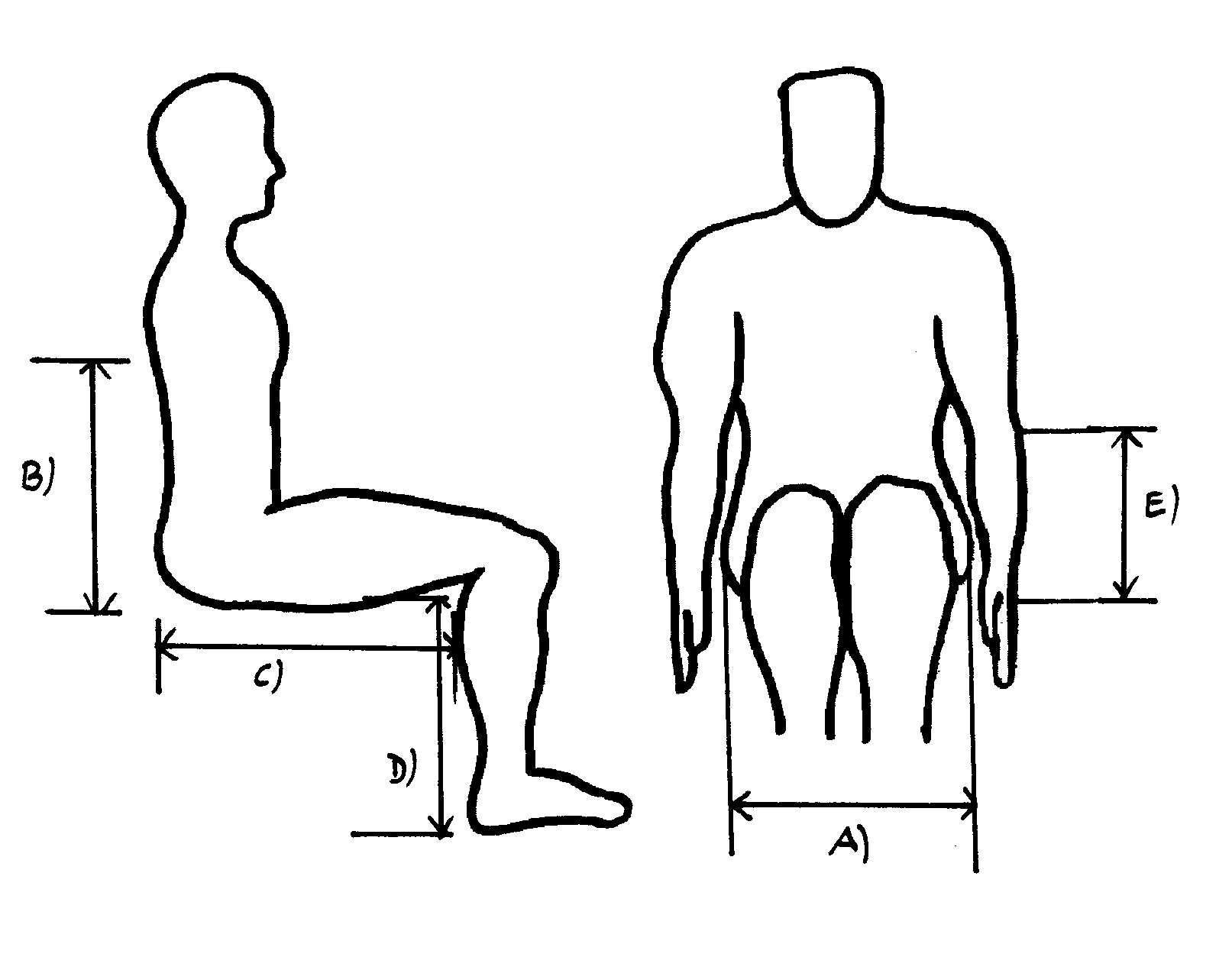 